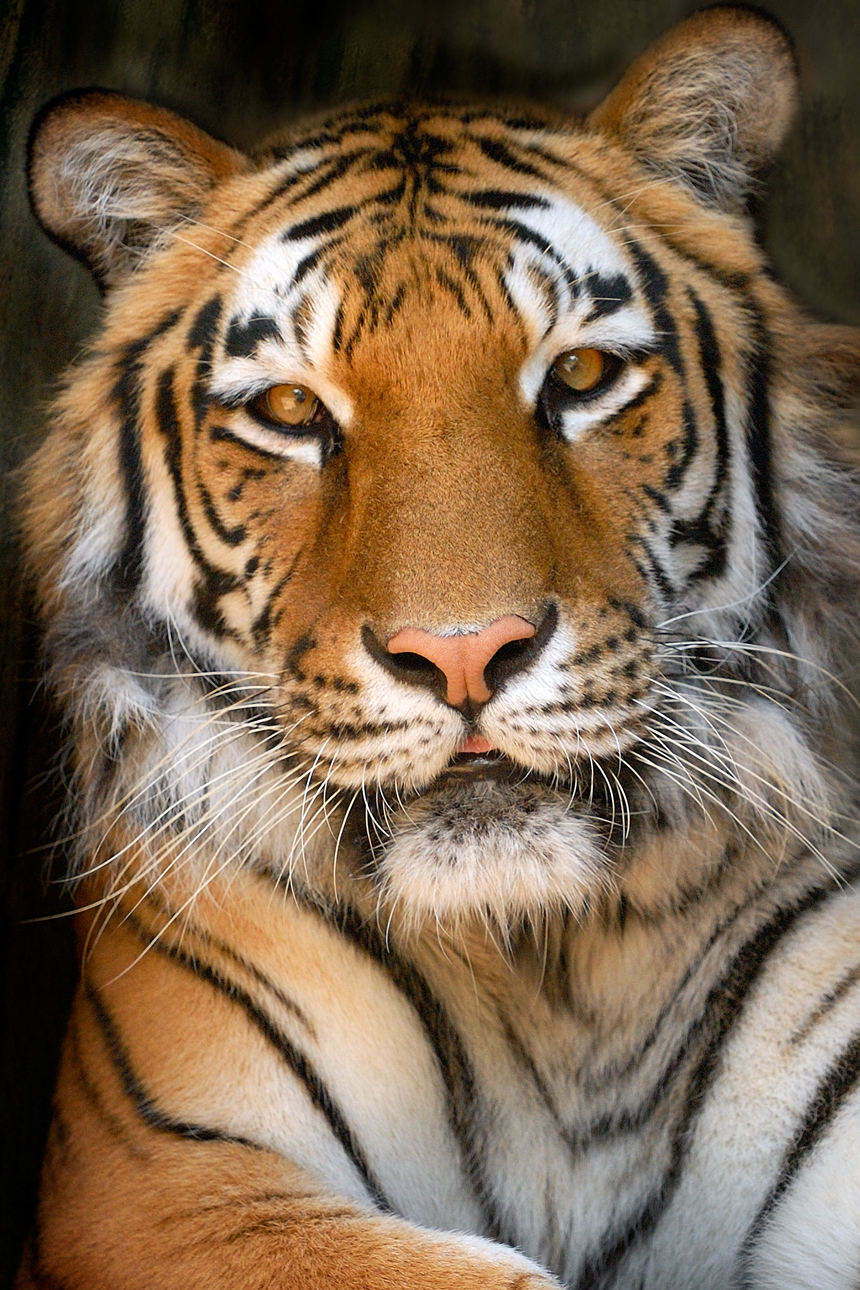 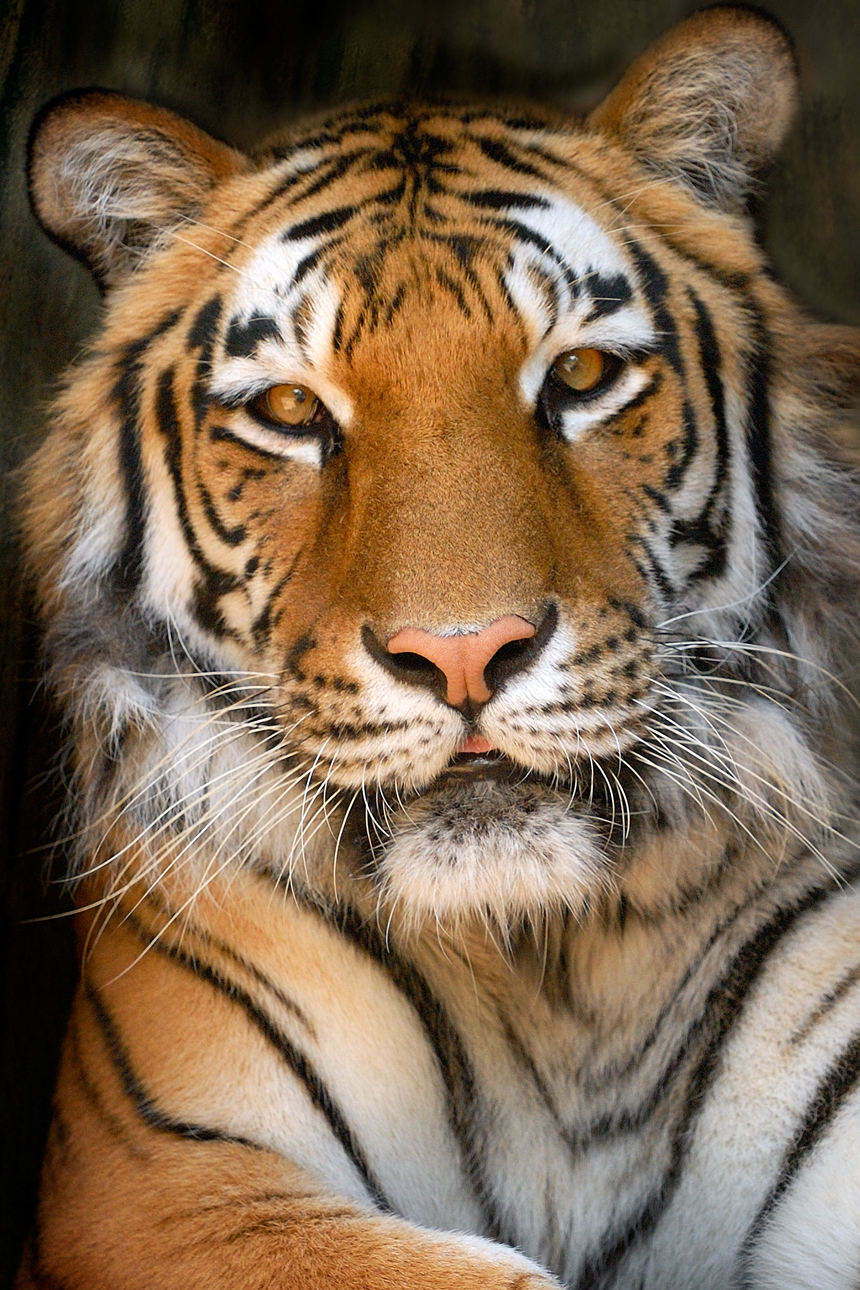 To manage accounts: www.myschoolaccount.com    No breakfast on 2 hour delays	*Menu Subject to ChangeSUNDAYMONDAYTUESDAYWEDNESDAYTHURSDAYFRIDAYSATURDAY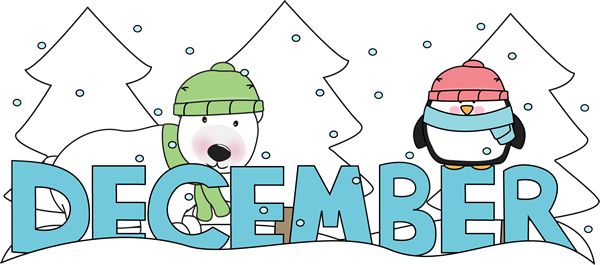 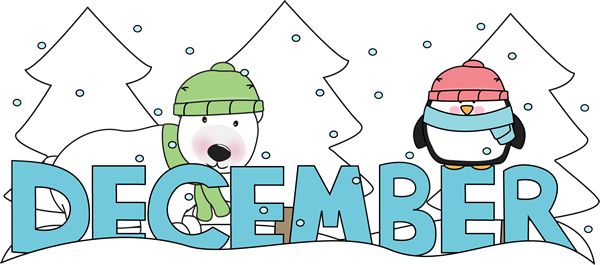 December 2No SchoolDecember 3 No SchoolDecember 4Waffle & Sausage PattyOr CerealWhole Grain BreadFruit / VegetableMilk / JuiceDecember 5Breakfast PizzaOrCerealWhole grain breadFruit / VegetableMilk / JuiceDecember 6 Mini PancakesOrCerealWhole grain BreadFruit / VegetableMilk / JuiceDecember 9 French Toast SticksOr CerealWhole grain bread Fruit / VegetableMilk / JuiceDecember 10 Scrambled Eggs OrCerealWhole Grain BreadFruit / VegetableMilk / JuiceDecember 11Waffle & Sausage PattyOr CerealWhole Grain BreadFruit / VegetableMilk / JuiceDecember 12 Breakfast PizzaOrCerealWhole grain breadFruit / VegetableMilk / JuiceDecember 13 Mini PancakesOrCerealWhole grain BreadFruit / VegetableMilk / Juice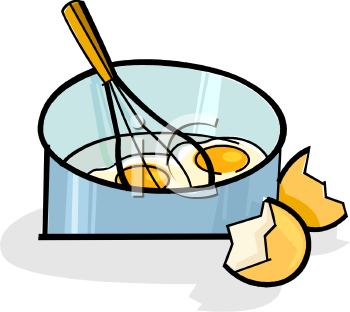 All Meals areserved with 1% milk, fat free chocolate, fat free vanilla, fat free strawberry and skimDecember 16French Toast SticksOr CerealWhole grain bread Fruit / VegetableMilk / JuiceDecember 17 Scrambled Eggs OrCerealWhole Grain BreadFruit / VegetableMilk / JuiceDecember 18Waffle & Sausage PattyOr CerealWhole Grain BreadFruit / VegetableMilk / JuiceDecember 19 Breakfast PizzaOrCerealWhole grain breadFruit / VegetableMilk / JuiceDecember 20Mini PancakesOrCerealWhole grain BreadFruit / VegetableMilk / Juice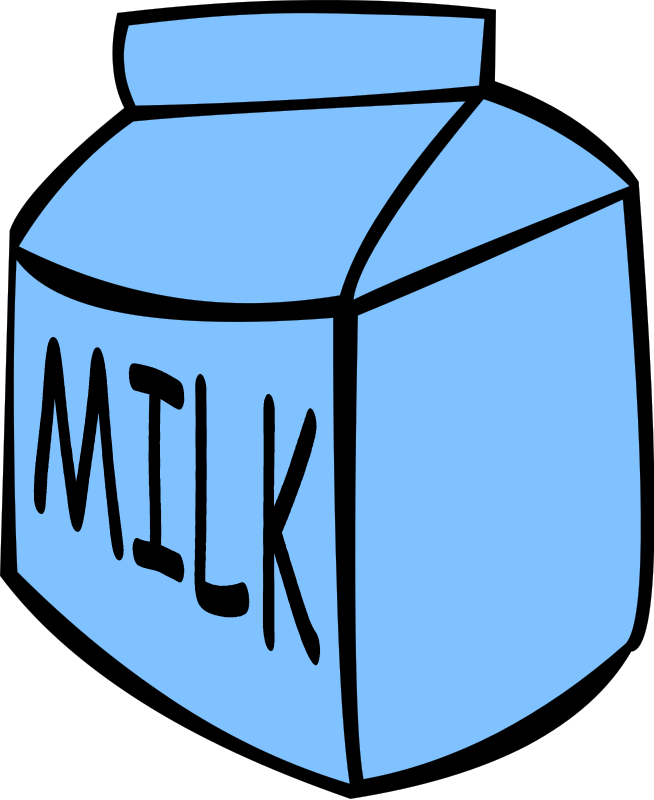 December 23No SchoolDecember 24No SchoolDecember 25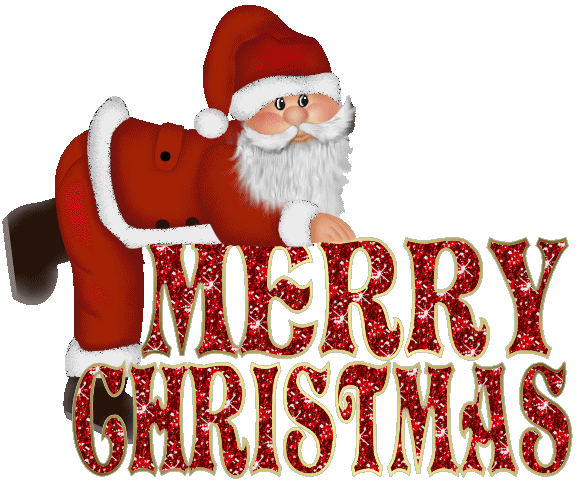 December 26No SchoolDecember 27No SchoolElementary & MS/HSBreakfast-$ 1.55Milk -$.50Reduced -$.25December 30No SchoolDecember 31No SchoolJanuary 1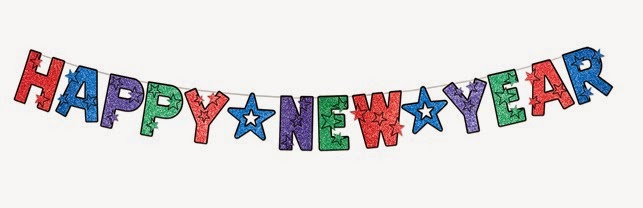 January 2Breakfast PizzaOrCerealWhole grain breadFruit / VegetableMilk / JuiceJanuary 3 Mini PancakesOrCerealWhole grain BreadFruit / VegetableMilk / Juice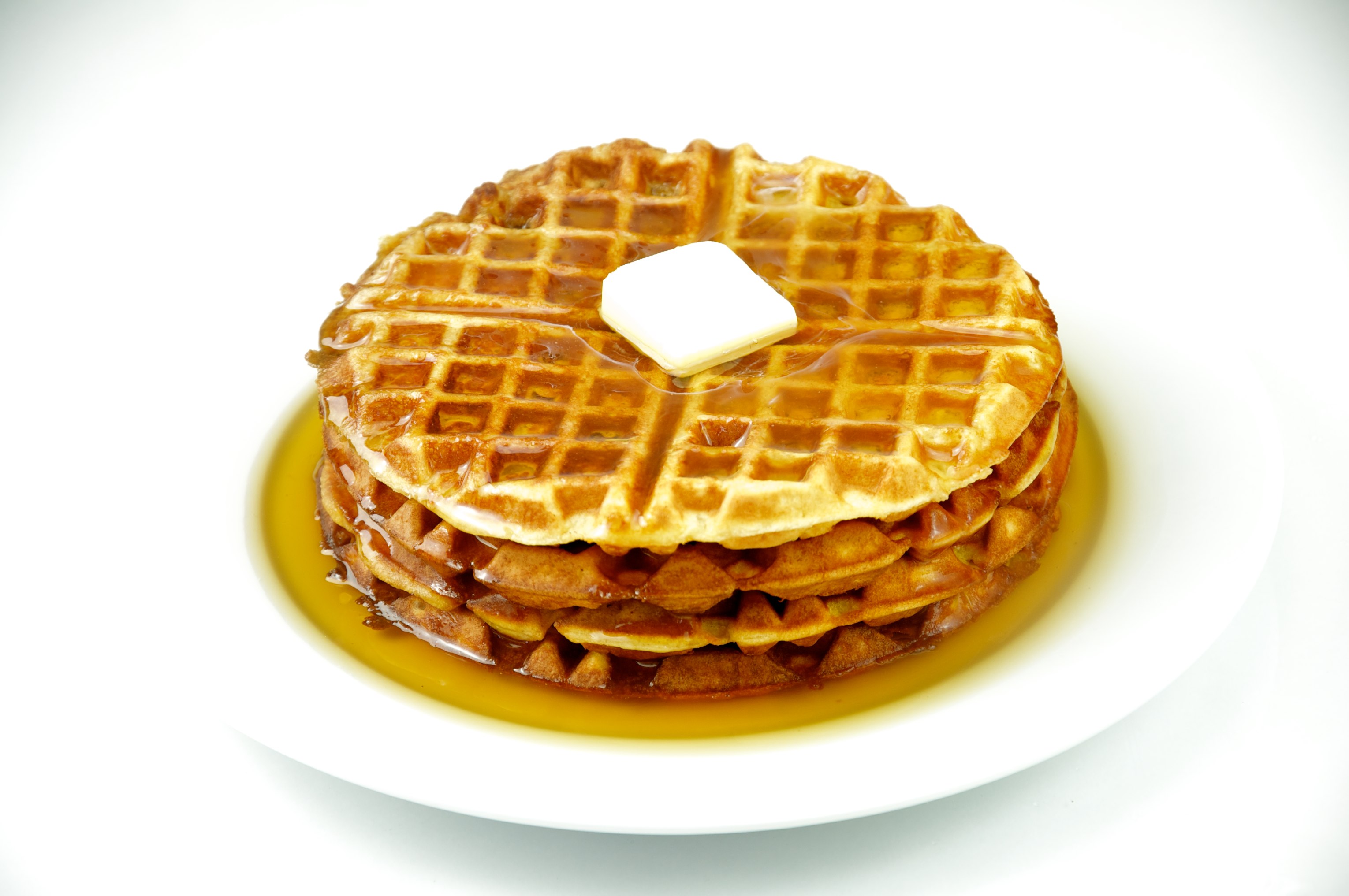 